입  사  지  원  서인 / 적 / 사 / 항                                          학 / 력 / 사 / 항가 / 족 / 사 / 항경 / 력 / 사 / 항특 / 기 / 사 / 항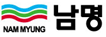 자 기 소 개 서성     명성     명한 글지원부서성     명성     명영 문지원부서생년월일생년월일                   (        세)                   (        세)                   (        세)                   (        세)                   (        세)지원부서주     소주     소E-MAILE-MAIL희망연봉희망연봉연  락 처연  락 처자 택(      )       -(      )       -(      )       -이동통신이동통신신 장㎝㎝체 중㎏시 력좌:     우:  좌:     우:  좌:     우:  혈액형기     간학    교   명전       공~고등학교(주/야)졸업/예정/중퇴~대학교(주/야)졸업/예정/중퇴~대학원(주/야)졸업/예정/중퇴구분성명생년월일학력직업근 무 기 간직  장  명근 무 부 서최종 직책퇴 직 사 유최  종  연  봉~~~특       기취     미종    교종    교자 격 면 허종    류종    류종    류등    급취 득 연 도취 득 연 도취 득 연 도컴퓨터활용능력(상중하표기)컴퓨터활용능력(상중하표기)1.기본문서작성(   )1.기본문서작성(   )자 격 면 허컴퓨터활용능력(상중하표기)컴퓨터활용능력(상중하표기)2. 인터넷활용 (   )2. 인터넷활용 (   )자 격 면 허컴퓨터활용능력(상중하표기)컴퓨터활용능력(상중하표기)3. 프로그래밍 (   )3. 프로그래밍 (   )외 국 어T E S TT E S TT E S TSCORE시 행 연 도시 행 연 도시 행 연 도회  화  능  력회  화  능  력회  화  능  력회  화  능  력외 국 어종류상  중  하병 역 사 항군 별복무기간~~계 급기  타기  타* 성장과정* 성격의 장.단점학창시절/경력사항* 지원동기 및 포부위 내용은 사실과 다름없습니다.작성자 :